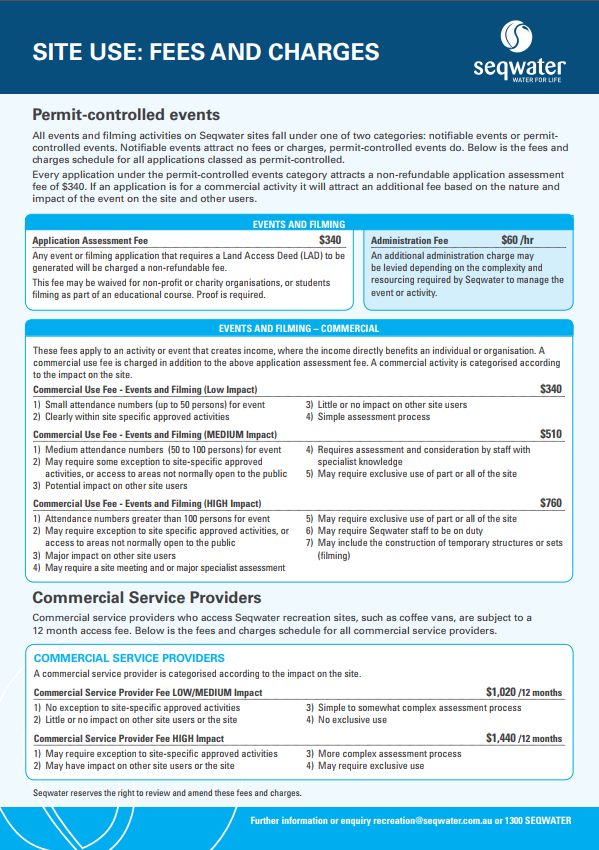 Important information – please read before completing this application form.Important information – please read before completing this application form.Important information – please read before completing this application form.Important information – please read before completing this application form.Important information – please read before completing this application form.Important information – please read before completing this application form.Important information – please read before completing this application form.Application form must be completed in full and submitted to recreation@seqwater.com.au no later than:Low and Medium impact – four (4) weeks prior to accessHigh impact – minimum eight (8) weeks prior to accessApplication form must be completed in full and submitted to recreation@seqwater.com.au no later than:Low and Medium impact – four (4) weeks prior to accessHigh impact – minimum eight (8) weeks prior to accessApplication form must be completed in full and submitted to recreation@seqwater.com.au no later than:Low and Medium impact – four (4) weeks prior to accessHigh impact – minimum eight (8) weeks prior to accessApplication form must be completed in full and submitted to recreation@seqwater.com.au no later than:Low and Medium impact – four (4) weeks prior to accessHigh impact – minimum eight (8) weeks prior to accessApplication form must be completed in full and submitted to recreation@seqwater.com.au no later than:Low and Medium impact – four (4) weeks prior to accessHigh impact – minimum eight (8) weeks prior to accessApplication form must be completed in full and submitted to recreation@seqwater.com.au no later than:Low and Medium impact – four (4) weeks prior to accessHigh impact – minimum eight (8) weeks prior to accessApplication form must be completed in full and submitted to recreation@seqwater.com.au no later than:Low and Medium impact – four (4) weeks prior to accessHigh impact – minimum eight (8) weeks prior to accessRefer to the Recreational Activity Application Information Guide when completing this application form. Please indicate when an item is not relevant to the requested access.Refer to the Recreational Activity Application Information Guide when completing this application form. Please indicate when an item is not relevant to the requested access.Refer to the Recreational Activity Application Information Guide when completing this application form. Please indicate when an item is not relevant to the requested access.Refer to the Recreational Activity Application Information Guide when completing this application form. Please indicate when an item is not relevant to the requested access.Refer to the Recreational Activity Application Information Guide when completing this application form. Please indicate when an item is not relevant to the requested access.Refer to the Recreational Activity Application Information Guide when completing this application form. Please indicate when an item is not relevant to the requested access.Refer to the Recreational Activity Application Information Guide when completing this application form. Please indicate when an item is not relevant to the requested access.1. Applicant details1. Applicant details1. Applicant details1. Applicant details1. Applicant details1. Applicant details1. Applicant detailsThe applicant is the organisation, company or individual taking responsibility for the management of the activity and must be the holder of the public liability insurance.The applicant is the organisation, company or individual taking responsibility for the management of the activity and must be the holder of the public liability insurance.The applicant is the organisation, company or individual taking responsibility for the management of the activity and must be the holder of the public liability insurance.The applicant is the organisation, company or individual taking responsibility for the management of the activity and must be the holder of the public liability insurance.The applicant is the organisation, company or individual taking responsibility for the management of the activity and must be the holder of the public liability insurance.The applicant is the organisation, company or individual taking responsibility for the management of the activity and must be the holder of the public liability insurance.The applicant is the organisation, company or individual taking responsibility for the management of the activity and must be the holder of the public liability insurance.Applicant name:Applicant name:Applicant name:Applicant name:Applicant name:ABN (if applicable):ABN (if applicable):Contact name:Contact name:Contact name:Contact name:Contact name:Contact name:Contact name:Postal address:Postal address:Postal address:Postal address:Postal address:Postal address:Postal address:Email address:Email address:Email address:Email address:Email address:Email address:Email address:Daytime phone:Daytime phone:Alternate phone:Alternate phone:Mobile:Mobile:Mobile:On-site contact name:On-site contact name:On-site contact name:On-site contact name:Mobile:Mobile:Mobile:Organisation type Not for profit Private/public company Government body Government body Government body Other: e.g. student2. Public liability insurance2. Public liability insuranceCertificate of Currency must be provided prior to access and:Note Seqwater as an interested party;Coverage is for a minimum of $20M; andCover scope of activityCertificate of Currency must be provided prior to access and:Note Seqwater as an interested party;Coverage is for a minimum of $20M; andCover scope of activityName of insured:			Expiry date:Name of insurer:                                                                                               Policy number:3. Production details3. Production details3. Production details3. Production detailsType of production: Film                 Still Photography       Advertisement            Student Film    Intended distribution method:   Television     Cinema                        Social Media               Paper publication       OtherType of production: Film                 Still Photography       Advertisement            Student Film    Intended distribution method:   Television     Cinema                        Social Media               Paper publication       OtherType of production: Film                 Still Photography       Advertisement            Student Film    Intended distribution method:   Television     Cinema                        Social Media               Paper publication       OtherType of production: Film                 Still Photography       Advertisement            Student Film    Intended distribution method:   Television     Cinema                        Social Media               Paper publication       OtherLocation (specify lake / recreation area / site): Location (specify lake / recreation area / site): Location (specify lake / recreation area / site): Location (specify lake / recreation area / site): Access days and date/s (include alternate date in case of unsuitable filming conditions): Access days and date/s (include alternate date in case of unsuitable filming conditions): Access days and date/s (include alternate date in case of unsuitable filming conditions): Access days and date/s (include alternate date in case of unsuitable filming conditions): Daily start time:Daily finish time:Daily finish time:Anticipated number of cast and crew:Number and type of vehicles:Number and type of vehicles:Is exclusive use required?      Yes    NoIs exclusive use required?      Yes    NoIs exclusive use required?      Yes    NoIs exclusive use required?      Yes    No4. Description of activityProvide a brief overview of the proposed filming/photography activity (attach a separate sheet if necessary): 4b. High-risk activities (working from elevated platform, over/around water, stunts and special effects e.g. fire, explosions, smoke, gunfire)Provide details of high-risk activities: 5. Food5. Food5. FoodWill food be served or sold at the activity?Will food be served or sold at the activity? Yes – complete details below. A current food licence under the Food Act 2006 may be required.Will food be served or sold at the activity?Will food be served or sold at the activity? No – proceed to Item 6.Select relevant:ServedProvide details (name of community group/entity serving and/or selling food and the type of food):Select relevant:SoldProvide details (name of community group/entity serving and/or selling food and the type of food):NOTE – A copy of each food licence to be provided to SeqwaterNOTE – A copy of each food licence to be provided to SeqwaterNOTE – A copy of each food licence to be provided to Seqwater6. Alcohol6. Alcohol6. Alcohol6. Alcohol6. AlcoholWill alcohol be consumed, served or sold at the activity? Yes, it will be consumed – complete details below Yes, it will be consumed – complete details below Yes, it will be consumed – complete details below Yes, it will be consumed – complete details belowWill alcohol be consumed, served or sold at the activity? Yes, it will be served or sold – complete details below. A liquor licence application must be lodged with Office of Liquor and Gaming Regulation Yes, it will be served or sold – complete details below. A liquor licence application must be lodged with Office of Liquor and Gaming Regulation Yes, it will be served or sold – complete details below. A liquor licence application must be lodged with Office of Liquor and Gaming Regulation Yes, it will be served or sold – complete details below. A liquor licence application must be lodged with Office of Liquor and Gaming RegulationWill alcohol be consumed, served or sold at the activity? No – proceed to Item 7. No – proceed to Item 7. No – proceed to Item 7. No – proceed to Item 7.Liquor Licence holder name:Liquor Licence holder name:Liquor Licence holder name:Liquor Licence holder name:Phone:Address:Address:Address:Address:Email:Provide number of dispensing and consumption areas to be availableProvide number of dispensing and consumption areas to be availableDispensing:List operating hours during activity:Outline how the licence holder will manage attendees bringing liquor into or away from the activity:List operating hours during activity:Outline how the licence holder will manage attendees bringing liquor into or away from the activity:Provide number of dispensing and consumption areas to be availableProvide number of dispensing and consumption areas to be availableConsumption:List operating hours during activity:Outline how the licence holder will manage attendees bringing liquor into or away from the activity:List operating hours during activity:Outline how the licence holder will manage attendees bringing liquor into or away from the activity:NOTE - Evidence of liquor licence to be provided to Seqwater             Please indicate boundaries of dispensing and consumption areas on site planNOTE - Evidence of liquor licence to be provided to Seqwater             Please indicate boundaries of dispensing and consumption areas on site planNOTE - Evidence of liquor licence to be provided to Seqwater             Please indicate boundaries of dispensing and consumption areas on site planNOTE - Evidence of liquor licence to be provided to Seqwater             Please indicate boundaries of dispensing and consumption areas on site planNOTE - Evidence of liquor licence to be provided to Seqwater             Please indicate boundaries of dispensing and consumption areas on site plan7. Electricity/Generators7. Electricity/Generators7. Electricity/GeneratorsSeqwater does not provide access to electricity at any location.Seqwater does not provide access to electricity at any location.Seqwater does not provide access to electricity at any location.Will generators be used during the activity? Yes** Brand:Output capacity (kVA or watts):Will generators be used during the activity? No* Brand:Output capacity (kVA or watts):Does the generator operate at less than 75dBA? Yes* Provide details of noise suppression measures:Does the generator operate at less than 75dBA? No** Provide details of noise suppression measures:NOTE – Location of generators must be detailed on the site plan and should be secured from public access.               Associated risks must be addressed in the safety management plan.              Please refer to the Recreational Activity Application Information Guide for further information.NOTE – Location of generators must be detailed on the site plan and should be secured from public access.               Associated risks must be addressed in the safety management plan.              Please refer to the Recreational Activity Application Information Guide for further information.NOTE – Location of generators must be detailed on the site plan and should be secured from public access.               Associated risks must be addressed in the safety management plan.              Please refer to the Recreational Activity Application Information Guide for further information.8. Portable toilets8. Portable toilets8. Portable toilets8. Portable toilets8. Portable toilets8. Portable toiletsExisting toilet facilities have been provided to cater for the general public and may be insufficient for your activity. It may be necessary that you supply additional amenities. Please refer to the Recreational Activity Application Information Guide for further information.Existing toilet facilities have been provided to cater for the general public and may be insufficient for your activity. It may be necessary that you supply additional amenities. Please refer to the Recreational Activity Application Information Guide for further information.Existing toilet facilities have been provided to cater for the general public and may be insufficient for your activity. It may be necessary that you supply additional amenities. Please refer to the Recreational Activity Application Information Guide for further information.Existing toilet facilities have been provided to cater for the general public and may be insufficient for your activity. It may be necessary that you supply additional amenities. Please refer to the Recreational Activity Application Information Guide for further information.Existing toilet facilities have been provided to cater for the general public and may be insufficient for your activity. It may be necessary that you supply additional amenities. Please refer to the Recreational Activity Application Information Guide for further information.Existing toilet facilities have been provided to cater for the general public and may be insufficient for your activity. It may be necessary that you supply additional amenities. Please refer to the Recreational Activity Application Information Guide for further information.Will additional toilets be provided at the activity? Yes – complete details below.  Yes – complete details below.  Yes – complete details below.  Yes – complete details below.  Yes – complete details below. Will additional toilets be provided at the activity? No – proceed to Item 9. No – proceed to Item 9. No – proceed to Item 9. No – proceed to Item 9. No – proceed to Item 9.How many portable toilets will be provided?How many portable toilets will be provided?Male:Male:Female:Disabled:Portable toilet supplier:Portable toilet supplier:Portable toilet supplier:Portable toilet supplier:Portable toilet supplier:Phone:Delivery date and time:Delivery date and time:Delivery date and time:Collection date and time:Collection date and time:Collection date and time:NOTE – Location of toilet facilities must be detailed on the site plan.NOTE – Location of toilet facilities must be detailed on the site plan.NOTE – Location of toilet facilities must be detailed on the site plan.NOTE – Location of toilet facilities must be detailed on the site plan.NOTE – Location of toilet facilities must be detailed on the site plan.NOTE – Location of toilet facilities must be detailed on the site plan.9. Litter management9. Litter management9. Litter management9. Litter management9. Litter management9. Litter managementWill additional bins be provided at the activity?Will additional bins be provided at the activity? Yes – complete details below.  Yes – complete details below.  Yes – complete details below.  Yes – complete details below. Will additional bins be provided at the activity?Will additional bins be provided at the activity? No – proceed to Item 10. No – proceed to Item 10. No – proceed to Item 10. No – proceed to Item 10.Bins requiredper 100 attendeesper 100 attendees1 x 240L – general waste if no food or drinks served/sold1 x 240L – general waste if no food or drinks served/sold1 x 240L – general waste if no food or drinks served/soldBins requiredper 100 attendeesper 100 attendees2 x 240L – general waste if food or drinks served/sold2 x 240L – general waste if food or drinks served/sold2 x 240L – general waste if food or drinks served/soldBins requiredper 100 attendeesper 100 attendees2 x 240L – recycle bin2 x 240L – recycle bin2 x 240L – recycle binBins requiredover 1,000 attendeesover 1,000 attendees1 x 3m general waste front load skip bin1 x 3m general waste front load skip bin1 x 3m general waste front load skip binBins requiredover 1,000 attendeesover 1,000 attendees1 x 3m recycle front load skip bin1 x 3m recycle front load skip bin1 x 3m recycle front load skip binTypes and number of bins supplied for the activityTypes and number of bins supplied for the activityTypes and number of bins supplied for the activity General wasteNumber of bins:Number of front load skips: General wasteNumber of bins:Number of front load skips: RecycleNumber of bins:    Number of front load skips:Bin supplier:Bin supplier:Bin supplier:Bin supplier:Bin supplier:Phone:Delivery date and time:Delivery date and time:Delivery date and time:Delivery date and time:Collection date and time:Collection date and time:10. Site Set Up10. Site Set Up10. Site Set UpWill temporary structures be used? Yes – complete details below. (If site set up (excluding bins and portable toilets) remain onsite overnight, security may be required. See item 24) Yes – complete details below. (If site set up (excluding bins and portable toilets) remain onsite overnight, security may be required. See item 24)Will temporary structures be used? No – proceed to Item 11. No – proceed to Item 11.Provide details of the structures to be used. Ground piercing devices must not exceed 30cm (e.g. tent pegs):Details of temporary structures/equipment left overnight (provide details of security arrangements):Provide details of the structures to be used. Ground piercing devices must not exceed 30cm (e.g. tent pegs):Details of temporary structures/equipment left overnight (provide details of security arrangements):Provide details of the structures to be used. Ground piercing devices must not exceed 30cm (e.g. tent pegs):Details of temporary structures/equipment left overnight (provide details of security arrangements):11. Animals 11. Animals Will there be animals present? Yes – complete details below. Will there be animals present? No – proceed to Item 12.Details:Details:12. Lighting and amplified noise 	12. Lighting and amplified noise 	Will lighting and/or amplified noise be used at the activity? Yes – complete details below. Will lighting and/or amplified noise be used at the activity? No – proceed to Item 13.Detail the lighting, amplified music, announcements and/or sound (air horn/megaphones/starter guns):Detail the lighting, amplified music, announcements and/or sound (air horn/megaphones/starter guns):Duration of lighting use and / or amplified noise (dates and times):Detail measures taken to reduce impact on neighbours:Duration of lighting use and / or amplified noise (dates and times):Detail measures taken to reduce impact on neighbours:13. Vehicle access13. Vehicle access13. Vehicle accessWill vehicles require access to Seqwater land other than designated parking areas?Will vehicles require access to Seqwater land other than designated parking areas? Yes – complete details below. Will vehicles require access to Seqwater land other than designated parking areas?Will vehicles require access to Seqwater land other than designated parking areas? No – proceed to Item 14.Where is access required? TrailsNumber of vehicles requiring access: Reason for access:Where is access required? ParklandNumber of vehicles requiring access: Reason for access:NOTE – Vehicle details including make and registration must be emailed to recreation@seqwater.com.au at least two days prior to your event.NOTE – Vehicle details including make and registration must be emailed to recreation@seqwater.com.au at least two days prior to your event.NOTE – Vehicle details including make and registration must be emailed to recreation@seqwater.com.au at least two days prior to your event.14. Temporary road closures14. Temporary road closures14. Temporary road closuresWill the activity require temporary road/car park closure?Will the activity require temporary road/car park closure? Yes – complete details below. Will the activity require temporary road/car park closure?Will the activity require temporary road/car park closure? No – proceed to Item 15.Select relevant:  Road closure Car park closureProvide details:Road closure: A copy of a compliant Traffic Management Plan prepared by an accredited traffic control provider must be supplied. An application must be lodged with the Queensland Police Service and local council authority for all public road closures.Car park closure: A parking strategy must be supplied. A Traffic Management Plan prepared by an accredited traffic control provider may be required on assessment of application.Road closure: A copy of a compliant Traffic Management Plan prepared by an accredited traffic control provider must be supplied. An application must be lodged with the Queensland Police Service and local council authority for all public road closures.Car park closure: A parking strategy must be supplied. A Traffic Management Plan prepared by an accredited traffic control provider may be required on assessment of application.Road closure: A copy of a compliant Traffic Management Plan prepared by an accredited traffic control provider must be supplied. An application must be lodged with the Queensland Police Service and local council authority for all public road closures.Car park closure: A parking strategy must be supplied. A Traffic Management Plan prepared by an accredited traffic control provider may be required on assessment of application.15. Traffic management What steps will be taken to ensure adequate car parking / transport for the activity:16. Aquatic activities16. Aquatic activitiesWill any water-based activities be part of the activity? Yes – complete details below. Contact Maritime Safety Qld (MSQ) as an aquatic event authority may be required. Will any water-based activities be part of the activity? No – proceed to Item 17.Provide details of all water-based activities including a detailed site plan and a water safety management plan:Type and number of any watercraft involved (e.g. inflatable rescue boats / jet skis):Provide details of all water-based activities including a detailed site plan and a water safety management plan:Type and number of any watercraft involved (e.g. inflatable rescue boats / jet skis):17. Fireworks17. Fireworks17. Fireworks17. Fireworks17. Fireworks17. FireworksWill a fireworks display be conducted at the activity?Will a fireworks display be conducted at the activity? Yes – complete details below. Contact the Department of Natural Resources and Mines for further information. Yes – complete details below. Contact the Department of Natural Resources and Mines for further information. Yes – complete details below. Contact the Department of Natural Resources and Mines for further information. Yes – complete details below. Contact the Department of Natural Resources and Mines for further information.Will a fireworks display be conducted at the activity?Will a fireworks display be conducted at the activity? No – proceed to Item 18. No – proceed to Item 18. No – proceed to Item 18. No – proceed to Item 18.Licenced fireworks contractor:Licenced fireworks contractor:Licenced fireworks contractor:Licenced fireworks contractor:Licenced fireworks contractor:Licenced fireworks contractor:Address:Address:Address:Address:Address:Address:Telephone:Telephone:Telephone:Licenced fireworks operator conducting show:Licenced fireworks operator conducting show:Licenced fireworks operator conducting show:Location where fireworks will be conducted – provide a display plan, showing distance in metres of exclusion zones:Location where fireworks will be conducted – provide a display plan, showing distance in metres of exclusion zones:Location where fireworks will be conducted – provide a display plan, showing distance in metres of exclusion zones:Location where fireworks will be conducted – provide a display plan, showing distance in metres of exclusion zones:Location where fireworks will be conducted – provide a display plan, showing distance in metres of exclusion zones:Location where fireworks will be conducted – provide a display plan, showing distance in metres of exclusion zones:Date:Duration:Duration:Duration:Time from:Time to:Method of firework installation:Method of firework installation:Method of firework installation:Method of firework installation:Method of firework installation:Method of firework installation:NOTE – the following documents are required with the application:Fireworks Display Notification Form (submitted by fireworks contractor to Department of Natural Resources and Mines)Fireworks Contractor Insurance Policy and Licence Fireworks Operators Licence of the operator who is conducting the showCopy of the notification to the local fire service and neighboursConfirmation that the event organiser responsibilities as listed on the Department of Natural Resources and Mines website have been met.NOTE – the following documents are required with the application:Fireworks Display Notification Form (submitted by fireworks contractor to Department of Natural Resources and Mines)Fireworks Contractor Insurance Policy and Licence Fireworks Operators Licence of the operator who is conducting the showCopy of the notification to the local fire service and neighboursConfirmation that the event organiser responsibilities as listed on the Department of Natural Resources and Mines website have been met.NOTE – the following documents are required with the application:Fireworks Display Notification Form (submitted by fireworks contractor to Department of Natural Resources and Mines)Fireworks Contractor Insurance Policy and Licence Fireworks Operators Licence of the operator who is conducting the showCopy of the notification to the local fire service and neighboursConfirmation that the event organiser responsibilities as listed on the Department of Natural Resources and Mines website have been met.NOTE – the following documents are required with the application:Fireworks Display Notification Form (submitted by fireworks contractor to Department of Natural Resources and Mines)Fireworks Contractor Insurance Policy and Licence Fireworks Operators Licence of the operator who is conducting the showCopy of the notification to the local fire service and neighboursConfirmation that the event organiser responsibilities as listed on the Department of Natural Resources and Mines website have been met.NOTE – the following documents are required with the application:Fireworks Display Notification Form (submitted by fireworks contractor to Department of Natural Resources and Mines)Fireworks Contractor Insurance Policy and Licence Fireworks Operators Licence of the operator who is conducting the showCopy of the notification to the local fire service and neighboursConfirmation that the event organiser responsibilities as listed on the Department of Natural Resources and Mines website have been met.NOTE – the following documents are required with the application:Fireworks Display Notification Form (submitted by fireworks contractor to Department of Natural Resources and Mines)Fireworks Contractor Insurance Policy and Licence Fireworks Operators Licence of the operator who is conducting the showCopy of the notification to the local fire service and neighboursConfirmation that the event organiser responsibilities as listed on the Department of Natural Resources and Mines website have been met.18. Aerial activities – Remotely Piloted Aircraft (drone)18. Aerial activities – Remotely Piloted Aircraft (drone)18. Aerial activities – Remotely Piloted Aircraft (drone)18. Aerial activities – Remotely Piloted Aircraft (drone)Will a remotely piloted aircraft or drone be used during the activity? Yes – complete details below. Contact the Civil Aviation Safety Authority (CASA) for further information. Yes – complete details below. Contact the Civil Aviation Safety Authority (CASA) for further information. Yes – complete details below. Contact the Civil Aviation Safety Authority (CASA) for further information.Will a remotely piloted aircraft or drone be used during the activity? No – proceed to Item 19. No – proceed to Item 19. No – proceed to Item 19.Description:Description:Date and time of use:Duration:NOTE – the following documents are required with the application:Confirmation that aerial activity has Civil Aviation Safety Authority (CASA) approval prior to commencement of the activity.Site map showing course, launch and landing locations, distance in metres of exclusion zones.  Must have an appropriate authorisation to operate in accordance with Civil Aviation Safety Regulations 1998 (Cwlth).NOTE – the following documents are required with the application:Confirmation that aerial activity has Civil Aviation Safety Authority (CASA) approval prior to commencement of the activity.Site map showing course, launch and landing locations, distance in metres of exclusion zones.  Must have an appropriate authorisation to operate in accordance with Civil Aviation Safety Regulations 1998 (Cwlth).NOTE – the following documents are required with the application:Confirmation that aerial activity has Civil Aviation Safety Authority (CASA) approval prior to commencement of the activity.Site map showing course, launch and landing locations, distance in metres of exclusion zones.  Must have an appropriate authorisation to operate in accordance with Civil Aviation Safety Regulations 1998 (Cwlth).NOTE – the following documents are required with the application:Confirmation that aerial activity has Civil Aviation Safety Authority (CASA) approval prior to commencement of the activity.Site map showing course, launch and landing locations, distance in metres of exclusion zones.  Must have an appropriate authorisation to operate in accordance with Civil Aviation Safety Regulations 1998 (Cwlth).19. Environmental management	What steps will be taken to avoid environmental impacts:20. Site damageWhat steps will be taken to avoid site damage:21. Risk managementAttach a copy of your risk assessment and safety management plan. This assessment should include all risks associated with the site and the specific activities being undertaken.22. First aid and medical services 22. First aid and medical services Will a first aid supplier/provider be used for the activity? Yes – complete details below.Will a first aid supplier/provider be used for the activity? No – proceed to Item 23.First aid service supplier/provider:First aid service supplier/provider:23. Community safety23. Community safety23. Community safety23. Community safetyWill a security/crowd control company be used for the activity? Yes – complete details below.   Yes – complete details below.   Yes – complete details below.  Will a security/crowd control company be used for the activity? No – proceed to Item 24. No – proceed to Item 24. No – proceed to Item 24.Company name:Company name:Start time:Finish time:Details of security arrangements in place for equipment left overnight? (excluding bins and portable toilets):Details of security arrangements in place for equipment left overnight? (excluding bins and portable toilets):Details of security arrangements in place for equipment left overnight? (excluding bins and portable toilets):Details of security arrangements in place for equipment left overnight? (excluding bins and portable toilets):24. Community notification24. Community notificationWill local residents be notified of the activity? Yes – complete details below.  Will local residents be notified of the activity? No – proceed to Item 25.Details of notification:Details of notification:25. Promotion and signage 25. Promotion and signage 25. Promotion and signage Will any on-site signage or banners be erected for the activity? Yes – complete details below. Please refer to the Recreational Activity Application Information Guide for further information.  Yes – complete details below. Please refer to the Recreational Activity Application Information Guide for further information. Will any on-site signage or banners be erected for the activity? No – proceed to Item 26. No – proceed to Item 26.Signage type:Number:Affixing method:26. Site plan26. Site plan26. Site planAttach a site plan, which clearly indicates all the following applicable to the event:Attach a site plan, which clearly indicates all the following applicable to the event:Attach a site plan, which clearly indicates all the following applicable to the event:Event area and spectator areasFire extinguishers/generators/sound equipmentFire extinguishers/generators/sound equipmentMarquees/tents/animal enclosuresEmergency access routes and parking/disabled parkingEmergency access routes and parking/disabled parkingEvent control/registration/marshalling areas and food vendorsFirst aid posts First aid posts Site entrances/exitsCar parking detailsCar parking detailsPortable toilet facilitiesApproved liquor consumption areas/non-alcohol areasApproved liquor consumption areas/non-alcohol areasLitter/refuse facilities Fireworks/aerial launch site/exclusion zoneFireworks/aerial launch site/exclusion zoneGeneratorsArcs in which planning to shoot (what is in the shot)Arcs in which planning to shoot (what is in the shot)27. Application attachments27. Application attachments27. Application attachmentsEnsure you have completed all sections of the Filming and Photography Application Form. The following documents must be attached to the application if required. Ensure you have completed all sections of the Filming and Photography Application Form. The following documents must be attached to the application if required. Ensure you have completed all sections of the Filming and Photography Application Form. The following documents must be attached to the application if required. Certificate of Currency (Public Liability Insurance)Certificate of Currency (Public Liability Insurance)MSQ Aquatic Event Application (if applicable)Site Plan Site Plan Liquor Licence (if applicable)Traffic Management Plan/Parking Strategy and supporting documentation (if applicable)Traffic Management Plan/Parking Strategy and supporting documentation (if applicable)Traffic Management Plan/Parking Strategy and supporting documentation (if applicable)Risk Management Strategy/Safety Management Plan as listed in Item 22Risk Management Strategy/Safety Management Plan as listed in Item 22Risk Management Strategy/Safety Management Plan as listed in Item 22Fireworks Display Notification and supporting documentation as listed in Item 18 (if applicable)Fireworks Display Notification and supporting documentation as listed in Item 18 (if applicable)Fireworks Display Notification and supporting documentation as listed in Item 18 (if applicable)Aerial Activities supporting documentation as listed in Item 19 (if applicable) Aerial Activities supporting documentation as listed in Item 19 (if applicable) Aerial Activities supporting documentation as listed in Item 19 (if applicable) Food Licence (if applicable)Food Licence (if applicable)Food Licence (if applicable)28. Declaration28. DeclarationI declare that all information supplied in this application is true and correct and I am authorised to sign on behalf of the organisation/company.I declare that all information supplied in this application is true and correct and I am authorised to sign on behalf of the organisation/company.Name:Position:Signature:Date:PrivacyNote. Seqwater is collecting the information you have provided on this Application Form for the purpose of assessing your application and will not use the information provided for any other purpose.  The information contained on this Application will be accessible only by authorised officers at Seqwater and your personal information will not be disclosed to any other third party without your consent except where required by law.  Seqwater manages personal information in line with the Information Privacy Act 2009 (Qld). Seqwater will deal with all personal information provided in accordance with Seqwater’s Privacy Policy, which can be found at http://www.seqwater.com.au/privacy-policy.